              ҠАРАР                                                                     ПОСТАНОВЛЕНИЕ      01 апреля 2024 й.                             № 29                              01 апреля 2024 г.Об утверждении муниципальной программы «Профилактика безнадзорности и правонарушений несовершеннолетних» на территории сельского поселения Акбулатовский сельсовет муниципального района Мишкинский район Республики Башкортостан на 2024-2028 годыВ соответствии с Федеральным законом от 24.06.1999 года № 120-ФЗ «Об основах системы профилактики безнадзорности и правонарушений среди несовершеннолетних», Федеральным законом от 06.10.2003 года № 131-ФЗ «Об общих принципах организации местного самоуправления в Российской Федерации», Администрация сельского поселения Акбулатовский сельсовет муниципального района Мишкинский   район Республики Башкортостан               п о с т а н о в л я е т:1.	Утвердить муниципальную программу «Профилактика безнадзорности и правонарушений несовершеннолетних» на территории сельского поселения Акбулатовский  сельсовет муниципального района Мишкинский  район Республики Башкортостан на 2024-2028 годы (приложение №1).2. Обнародовать данное постановление на информационном стенде Администрации сельского поселения Акбулатовский сельсовет муниципального района Мишкинский  район Республики Башкортостан, по адресу: 452343, РБ, Мишкинский  район, д. Новоакбулатово, ул. Дружбы, д. 13 и разместить на  сайте  сельского поселения Акбулатовский сельсовет муниципального района Мишкинский  район Республики Башкортостан по адресу: http://акбулат.рф.         3. Контроль за исполнением настоящего постановления возложить на Администрацию сельского поселения Акбулатовский сельсовет муниципального района Мишкинский  район Республики Башкортостан.Глава сельского поселения                                                                  Ю.В. Андреева                                                                   Приложение № 1к постановлению Администрации сельского поселения Акбулатовскийсельсовет муниципального района                                                                                                                                                                                                                                                                                                                                                                 Мишкинский район Республики БашкортостанМуниципальная программа «Профилактика безнадзорности и правонарушений       несовершеннолетних» на территории сельского поселения Акбулатовский сельсовет муниципального района Мишкинский  район Республики Башкортостан  на 2024-2028 годыПаспорт программыХарактеристика проблемыОсновой разработки данной программы является то, что в современных условиях серьезно обострились проблемы социальной адаптации детей и подростков. Анализ общественно — опасных деяний и правонарушений показывает, что неблагополучие в семье является одной из основных причин преступности среди несовершеннолетних. Это обусловлено социальной нестабильностью ситуации во многих семьях, отсутствием материальных средств и ВОЗМОЖНОСТИ КУДА - ТО УСТРОИТЬСЯ.Для изменения обстановки требуется обеспечение условий для раннего выявления семейного и детского неблагополучия и проведение работы, направленной на то, чтобы противостоять негативному воздействию семейного неблагополучия на ребёнка, предотвратить жестокое обращение, снизить риск плохого обращения с ними, проводить профилактическую работу с семьёй.Анализ рассмотренных материалов в отношении несовершеннолетних показал, что наибольшее количество постановлений о назначении административного наказания вынесено по правонарушениям, связанным с употреблением подростками спиртных напитков и пива.В связи с чем требуется выработать дополнительные меры, направленные на снижение правонарушений, связанных с употреблением спиртных напитков, токсических и наркотических  веществ учащимися. Существует  необходимость совершенствования форм и методов профилактики безнадзорности и правонарушений.Анализ преступлений, совершенных несовершеннолетними, показал, что преступления часто совершаются при участии взрослых лиц с антиобщественной направленностью.Учитывая вышеизложенные проблемы, возникает необходимость решения их программными методами для достижения положительных и стабильных  результатов.3. Основные цели и задачи, сроки и этапы реализации ПрограммыПрограмма содержит стратегию профилактической деятельности по приоритетным  направлениям и конкретные меры, обеспечивающие  достижение целей и решение задач Программы.Основной целью реализации Программы является:- создание многоуровневой системы профилактики правонарушений натерритории сельского поселения Акбулатовский сельсовет муниципального района Мишкинский район Республики Башкортостан (далее — сельское поселение).Основными задачами Программы являются:- стабилизация и создание предпосылок для снижения уровня преступности на территории сельского поселения;- воссоздание системы социальной профилактике правонарушений, направленной, прежде всего на активизацию борьбы с пьянством, алкоголизмом, наркоманией, преступностью, безнадзорностью, беспризорностью несовершеннолетних, незаконной миграцией и социализацию лиц, освободившихся из мест лишения свободы;- совершенствование нормативной правовой базы сельского поселения попрофилактике правонарушений; - вовлечение в предупреждение правонарушений сотрудников предприятий, учреждений, организаций всех форм собственности, а также членов общественных организаций;- снижение «правового нигилизма» населения, создание системы стимулов для ведения законопослушного образа жизни;- профилактика, предупреждение преступлений и правонарушений напотребительском рынке;  - повышение	эффективности	реагирования	на	заявления	исообщения	о правонарушении, выявления и устранения причин и условий, способствующих совершению правонарушений. Этапы реализации Программы 2024-2028 годы.4.	Перечень и описание программных мероприятий со сроками их исполнения. Программа представляет собой комплексную систему мероприятий,направленных на обеспечение профилактике безнадзорности и правонарушений несовершеннолетних через раннее выявление детского и семейного неблагополучия, создание условий для полноценной реабилитации детей, оказавшихся в трудной жизненной ситуации, и семей в социально- опасном положении.5.	Ресурсное обеспечение Программы:Финансирование не требуется. Порядок управления Программой:Управление Программой осуществляется Администрацией сельского поселения.Исполнители и соисполнители Программы несут ответственность за качественное и своевременное исполнение мероприятий Программы.Исполнитель и соисполнители Программы представляют отчеты о ходе реализации программных мероприятий в Администрацию сельского поселения до 1 февраля года, следующего за отчетным календарным годом.Отчет о реализации Программы в соответствующем году должен содержать: - перечень завершенных в течение года мероприятий по Программе;- перечень не завешенных в течение года мероприятий программы и процент их не завершения;- анализ причин несвоевременного завершения программных мероприятий;- предложения о привлечении иных способов достижения программных целей либо о прекращении дальнейшей реализации Программы.7.	Ожидаемые    общественно    значимые     и     измеримые     результаты реализации Программы.Реализация мероприятий, предусмотренных программой, позволит:- повысить эффективность социально-реабилитационной работы с детьми и подростками, оказавшимся в трудной жизненной ситуации, а также совершающими противоправные действия;- улучшить взаимодействие органов и учреждений системы профилактике безнадзорности и правонарушений;- создать условия для снижения числа правонарушений и преступлений, совершаемых несовершеннолетними и снижения числа неблагополучных семей;- снижение количества несовершеннолетних, состоящих на учете в комиссии по делам несовершеннолетних и защите их прав.- улучшение взаимодействия органов власти и учреждений системы профилактики безнадзорности и правонарушений на территории поселения.8.	Оценка эффективности и результативности реализации Программы:Методика оценки эффективности и результативности заключается в сопоставлении планируемых показателей и фактически достигнутых в конечной стадии реализации Программы. Ответственный исполнитель программы готовит отчет о выполнении  мероприятий.Башšортостан Республикаhы Мишкº районы муниципаль районыныœ Аšбулат аулы советы ауыл билºìºhå Хакимиºòå 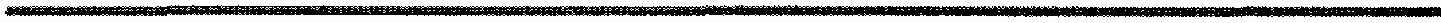 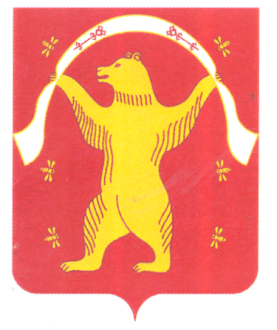 Администрация сельского поселения Акбулатовский сельсовет муниципального района Мишкинский район Республики БашкортостанНаименованиеПрограммыМуниципальная программа «Профилактика безнадзорности и правонарушений несовершеннолетних» на территории сельского поселения Акбулатовский сельсовет муниципального района Мишкинский   район Республики Башкортостан на 2024-2028 годы» (далее - Программа).Основания для разработки ПрограммыДанная программа разработана в целях реализации действующего законодательства по профилактике безнадзорности и правонарушений несовершеннолетних:- Федеральный Закон от 24 июня 1999 года №120-ФЗ «Об основах системы профилактики безнадзорности и правонарушений»;Заказчик ПрограммыАдминистрация сельского поселения Акбулатовский  сельсовет муниципального района Мишкинский   район Республики БашкортостанРазработчик программыАдминистрация сельского поселения Акбулатовский  сельсовет муниципального района Мишкинский   район Республики БашкортостанИсполнитель программыАдминистрация сельского поселения Акбулатовский сельсовет муниципального района Мишкинский   район Республики Башкортостан.- СДК д.Новоакбулатово (по согласованию); - сельский клуб д.Яндыганово (по согласованию); - СОШ д.Новоакбулатово (по согласованию); - НОШ д.Яндыганово (по согласованию)                                            Перечень основных мероприятийСовершенствование форм и методов профилактики  безнадзорности и правонарушенийРазвитие института социальной профилактики и вовлечение общественности в предупреждение правонарушенийОбеспечение условий для раннего выявления семейного и детского неблагополучияПрофилактика правонарушений  несовершеннолетних и молодежи 5. Профилактика безнадзорности б. Профилактика правонарушений среди лиц, освободившихся из мест лишения свободы 7. Профилактика дорожно-транспортного травматизма    8. Информационно - методическое обеспечение профилактики правонарушенийОсновная цель ПрограммыОсновной целью программы является осуществление  комплекса мер, направленных на обеспечение профилактики безнадзорности и правонарушений  несовершеннолетних,                        раннее выявление детского и семейного неблагополучия, создание условий для полноценной реабилитации детей, оказавшихся в трудной жизненной ситуации, и семей в социально опасном положенииОсновные задачи  ПрограммыДостижение цели предполагает решение следующих задач: - стабилизация и создание предпосылок для снижения уровня преступности на территории поселения; - воссоздание системы социальной профилактики правонарушений, направленной, прежде всего на активизацию борьбы с пьянством, алкоголизмом, наркоманией, преступностью, безнадзорностью, беспризорностью несовершеннолетних, незаконной миграцией и социализацию лиц, освободившихся из мест лишения свободы; - совершенствование нормативной правовой базы сельского                поселения Акбулатовский сельсовет муниципального района Мишкинский   район Республики Башкортостан по профилактике правонарушений; - вовлечение в предупреждение правонарушений сотрудников предприятий, учреждений, организаций всех форм собственности, а также членов общественных организаций; - повышение эффективности реагирования на заявления и сообщения о правонарушении, выявления и устранения причин и условий, способствующих совершению правонарушений.Сроки и этапы  реализации программы2024-2028 годыОбъемы и источники финансированияФинансовое обеспечение мероприятий Программы не предусмотреноОжидаемые конечные результаты реализацииМуниципальной программыРеализация мероприятий, предусмотренных программой, позволит: - повысить эффективность социально-реабилитационной работы с детьми и подростками, оказавшимися в трудной жизненной ситуации, а также совершающими противоправные   действия; - улучшить взаимодействие органов и учреждений системы профилактики безнадзорности и правонарушений; - создать условия для снижения числа правонарушений и преступлений, совершаемых  несовершеннолетними; - снижения числа неблагополучных семей; - снижение количества несовершеннолетних, состоящих на учете в комиссии по делам несовершеннолетних и защите их прав.№ п/пОсновные мероприятия ПрограммыСроки реализацииИсполнитель ПрограммыИсточник финансирования1Проведение адресных обходов мест проживания неблагополучных семей, проведение разъяснительных бесед о соблюдении требований законодательства, раздача информационных буклетов2024-2028Администрация сельского поселения (по согласованию);СОШ д.Новоакбулатово (по согласованию),НОШ д.Яндыганово (по согласованию)Не требует финансирования2Организация осуществления информационно - пропагандистской деятельности, направленной на профилактику правонарушений и пропаганду здорового образажизни2024-2028Администрация сельского поселения (по согласованию),СОШ д.Новоакбулатово (по согласованию),НОШ д.Яндыганово (по согласованию),Сельский клуб д.Яндыганово (по согласованию),СДК д.Новоакбулатово (по согласованию)300 руб.3.Обеспечение условий для раннего выявления семейного и детского неблагополучия2024-2028Администрация сельского поселения (по согласованию);СОШ д.Новоакбулатово (по согласованию),НОШ д.Яндыганово (по согласованию)Не требуетфинансирования4.Вовлечение обучающихся, состоящих на учете в комиссиях по делам несовершеннолетних, детей, из семьи COП в работу кружков и секций на базе учреждения культуры2024-2028Администрация сельского поселения (по согласованию), Сельский клуб д.Яндыганово (по согласованию),СДК д.Новоакбулатово (по согласованию)Не требует финансирования5.Профилактика безнадзорности2024-2028Администрация сельского поселения (по согласованию);СОШ д.Новоакбулатово (по согласованию),НОШ д.Яндыганово (по согласованию),Сельский клуб д.Яндыганово (по согласованию),СДК д.Новоакбулатово (по согласованию)Не требует финансирования6.Профилактика правонарушений среди лиц, освободившихся из мест лишения свободы2024-2028Администрация сельского поселения (по согласованию)Не требует финансирования7Профилактика дорожно- транспортного травматизма2024-2028Администрация сельского поселения (по согласованию);СОШ д.Новоакбулатово (по согласованию),НОШ д.Яндыганово (по согласованию),300 руб.8Организация проведения бесед с жителями поселения в учреждении культуры2024-2028Администрация сельского поселения (по согласованию),Сельский клуб д.Яндыганово (по согласованию),СДК д.Новоакбулатово (по согласованию)Не требует финансирования9Организация профилактической  работы по антитеррористической защищенности граждан, информационные буклеты по профилактике пpaвoнарушений и обеспечении общественной безопасности, предупреждению террористических актов в сельском поселении2024-2028Администрация сельского поселения (по согласованию);СОШ д.Новоакбулатово (по согласованию),НОШ д.Яндыганово (по согласованию),Сельский клуб д.Яндыганово (по согласованию),СДК д.Новоакбулатово (по согласованию)200 руб.